Inbjudan - Pelle P Archipelago – 4e Juli  2021PelleP Archipelago är en traditonell regatta i KKKK med många olika båtkasser. Regattan genomförs med start och mål i nära anslutning till starttribunen. Lämna följebåten hemma och följ tävlingen från land denna dag! Vi samarbetar under dagen med PelleP och Liros som kommer att bidra med fina sponsorpriser.Varmt välkomna!Styrelsen och Tävlingsledningen KKKKArrangör: Kullaviks Kanot och KappseglingsklubbDatum och plats: Tävlingen går den 4e Juli 2021 på vattnen utanför Kullaviks hamnTävlingen ingår i Liros Cup
Klasser: Optimist A/B, E-Jolle Herrar, E-Jolle Damer, Laser, Laser Radial, Laser 4,7, Zoom8, 29er, RS Feva, RS 200, RS 500, 5o5. Minst 3 anmälda båtar för egen klass.Kappseglingsledningen avgör om en klass skall starta vid få anmälda båtar.Format: Trapetsbana.Reklam: Alla båtar kan komma att föra reklam vald och tillhandahållen av arrangören.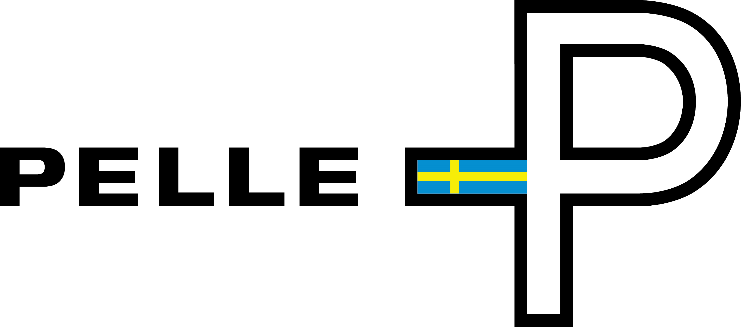 Regler1.1	Tävlingen genomförs i överensstämmelse med reglerna så som de är definierade i Kappseglingsreglerna (KSR) samt med appendix S, Standardseglingsföreskrifter.1.2	När vattentemperaturen understiger +14ºC ska tävlande ha på sig kläder som ger gott skydd mot nedkylning i vatten, t.ex. våtdräkt eller torrdräkt. 2.	Villkor för att delta2.1	Tävlande båt ska vara ansvarsförsäkrad.2.2	Den som är ansvarig ombord ska vara medlem av en klubb ansluten till Svenska Seglarförbundet eller till sin nationella myndighet.3.	Anmälan3.1	Anmälan ska göras i Sailarena senast den 2a Juli 2021 23:00. Baserat på antalet anmälningar per 2a Juli avgörs om en klass körs. 3.2	Anmälningsavgiften är 150kr för enmansbåt och 300kr för tvåmansbåt och betalas i Sailarena i samband med anmälan. Anmälan är bindande. 4.	Registrering och besiktning4.1	”Omvänd” Registrering tillämpas. Alltså om man är anmäld men ej tänker segla så skickar man ett mail till kappsegling@kkkk.se senast 09:30 4 juli 2021.5.	Seglingsföreskrifter och information5.1	Seglingsföreskrifterna består av KSR appendix S, Standardseglingsföreskrifter, och kompletterande seglingsföreskrifter. De kompletterande seglingsföreskrifterna och annan officiell information kommer att finnas tillgängligt på den officiella anslagstavlan bredvid tävlingsexpeditonen.6.	Tidsprogram6.1	08.00 Expeditionen öppnar.	11.00 Varningssignal för dagens första segling	Ingen varningssignal utgår efter kl 15.30	Prisutdelning snarast möjligt efter genomförd regatta7.	Genomförande7.1	3 kappseglingar är planerade i varje klass. Inga borträkningar. 8.	Kappseglingsområde och bana8.1	Planen är att lägga banan så nära land och KKK start tribun som är möjligt. Målgång, planeras vid tribun.8.2	Banan är en trapetsbana av något slag. Vi kommer presentera denna närmare när vi vet förhållanden.9.	Protester och straff9.1	KSR appendix P gäller.11.	Priser11.1 Fina priser utlovas till både utlottning och seglare.KKKK -  2021-07-01